โครงการประชุมใหญ่สามัญประจำปี และ ประชุมทางวิชาการเรื่อง “การบริหารการปฏิรูปการศึกษา”สมาคมผู้บริหารโรงเรียนประถมศึกษาแห่งประเทศไทย ร่วมกับ สพฐ.วันที่ 2 – 4 สิงหาคม 2559ณ โรงแรมรอยัลริเวอร์ บางพลัด กรุงเทพมหานครหลักการและเหตุผล	ปัญหาทางการศึกษาที่รุนแรงและดำรงอยู่ตลอดเวลาอันยาวนานคือปัญหาคุณภาพและ ประสิทธิภาพการจัดการศึกษา แม้ว่าจะมีความพยายามปรับปรุง อย่างต่อเนื่องก็ตาม รัฐบาลปัจจุบันเล็งเห็นปัญหานี้และตระหนักว่าเป็นเรื่องสำคัญต้องเร่งแก้ไข จึงกำหนดนโยบายการปฏิรูปการศึกษาเป็นส่วนหนึ่งของการปฏิรูปประเทศที่ต้องดำเนินการให้เป็นรูปธรรมวัตถุประสงค์ เพื่อให้ผู้เข้าประชุมมีความรู้ ความเข้าใจ หลักการ แนวคิด สาระสำคัญของการปฏิรูปการศึกษานำความรู้ และประสบการณ์ไปใช้ในการบริหารและพัฒนาโรงเรียนเป้าหมาย	จัดประชุมใหญ่สามัญประจำปี และ ประชุมทางวิชาการ เรื่อง “การบริหารการปฏิรูปการศึกษา” ผู้เข้าประชุมประกอบด้วย ผู้อำนวยการโรงเรียน รองผู้อำนวยการโรงเรียน และผู้ที่เกี่ยวข้องกับการปฏิรูปการศึกษา จำนวน 200 คนสาระสำคัญปฏิรูปการสอนคิดธรรมาภิบาลกับการบริหารโรงเรียนคุณธรรมการปฏิรูปการศึกษาตามแนวทาง สปท.ผู้บริหารกับการปฏิรูปการพัฒนาสถานศึกษาอย่างยั่งยืนประชุมใหญ่สามัญประจำปี 2559ค่าลงทะเบียน	คนละ 2, 600 บาทวันจัดประชุม 	วันที่ 2 – 4 สิงหาคม 2559สถานที่ 	ห้องกรุงธนบอลลูน โรงแรมรอยัลริเวอร์ บางพลัด กรุงเทพมหานครการประเมินผลการสังเกตแบบสอบถามผลที่คาดว่าจะได้รับ	ผู้เข้าร่วมประชุม มีความรู้ ความเข้าใจเรื่องการปฏิรูปการศึกษา นำความรู้ไปประยุกต์ใช้ในการบริหารสถานศึกษาตามแนวทางปฏิรูปการศึกษาของประเทศ              ผู้เสนอโครงการ					                 ผู้อนุมัติ           (นายสุรเชษฐ์  พรพานิช)					          (นายบัณฑิต  พัดเย็น)              เลขาธิการสมาคม			       นายกสมาคมผู้บริหารโรงเรียนประถมศึกษาแห่งประเทศไทย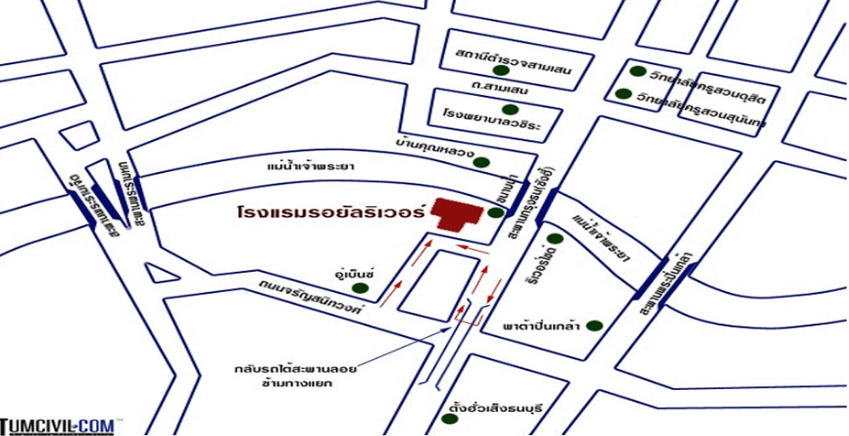 จากอนุสาวรีย์ชัยสมรภูมรถประจำทางหมายเลย : 18 28 108 539 542 515ที่อยู่โรงแรม : 219 Soi Charansanitwong 66/1 CharansanitwongRd.,Bangplad,Bangkok 10700,Thailandเบอร์โทร : 66-(02)-422-9222สถานที่พักใกล้เคียง1. รีสอร์ทบางพลัด			     2.  โรงแรมบียอนด์ สวีท รามา 8 เซอร์วิส เรสสิเดนซ์    Front Office: (66)0-2885-5737-8               โทร : 02 629 1587-9    Sale Office: (66)090-975-2425                 มือถือ : 08 0085 08053. โรงแรม เดอะ สยาม (The Siam Hotel)    4. สตีฟ บูติก โฮเทล (ท่าเรือ เทเวศน์) (Steve Boutique Hostel)    T+66 (0) 2206-6999                                โทร : +66(0)2 6289700-2ม +99(0)9 227201915. บ้านเตปาบูติคเฮ้าส์ (Baan Tepa Boutique House)    โทร : (+66)86 – 868 - 0685